ПРИЛОЖЕНИЕк постановлению Администрациигородского округа "Город Архангельск"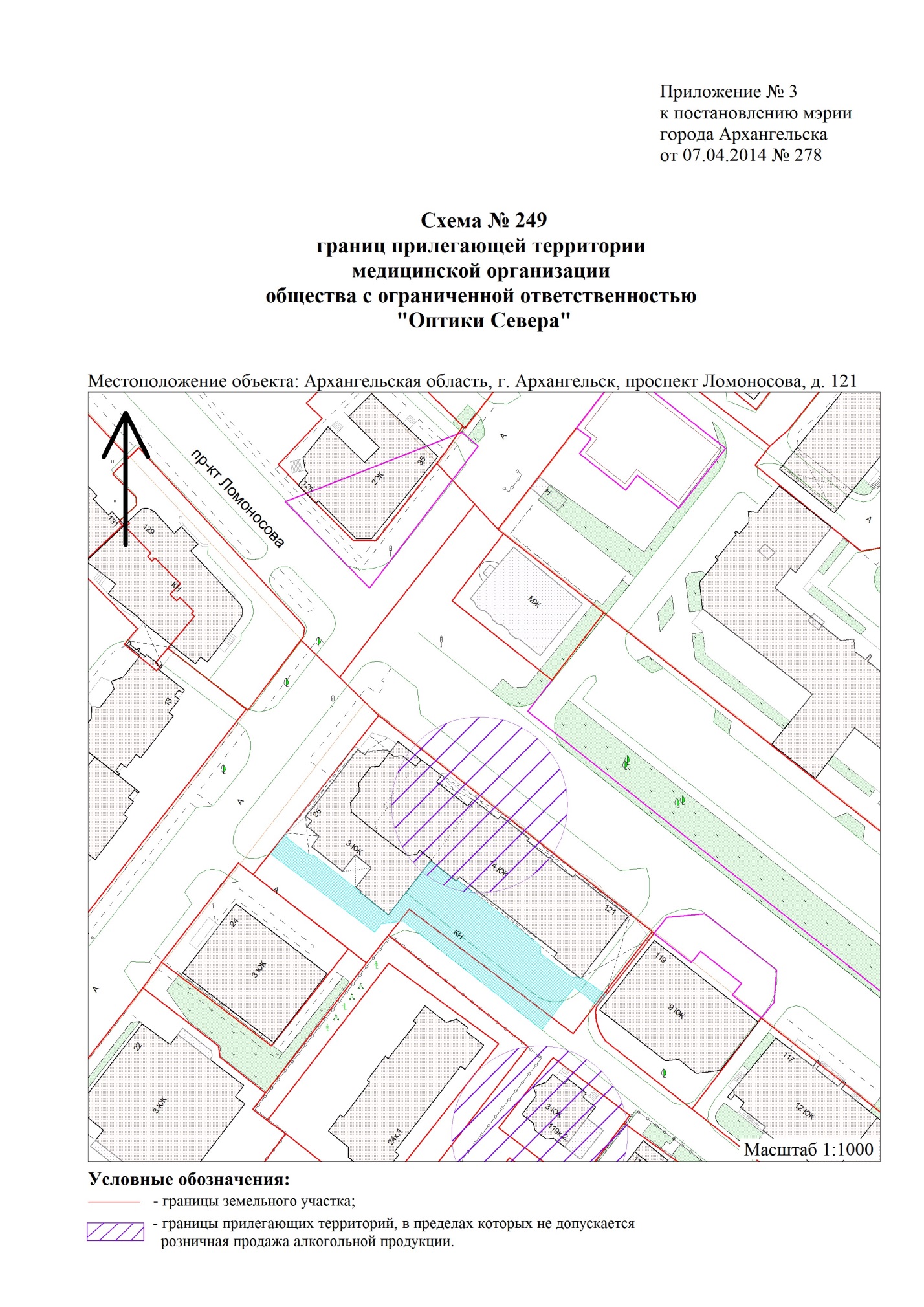 от 15 марта 2022 г. № 520              "       ".______________